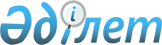 О внесении изменений в решение Балхашского районного маслихата от 25 декабря 2013 года № 27-111 "О районном бюджете Балхашского района на 2014-2016 годы"
					
			Утративший силу
			
			
		
					Решение Балхашского районного маслихата Алматинской области от 06 мая 2014 года № 33-141. Зарегистрировано Департаментом юстиции Алматинской области 19 мая 2014 года № 2724. Утратило силу решением Балхашского районного маслихата Алматинской области от 29 апреля 2015 года № 43-90
      Сноска. Утратило силу решением Балхашского районного маслихата Алматинской области от 29.04.2015 № 43-90.

      Примечание РЦПИ:

      В тексте документа сохранена пунктуация и орфография оригинала.
      В соответствии с пунктом 4 статьи 106 Бюджетного кодекса Республики Казахстан от 4 декабря 2008 года, подпунктом 1) пункта 1 статьи 6 Закона Республики Казахстан от 23 января 2001 года "О местном государственном управлении и самоуправлении в Республике Казахстан" Балхашский районный маслихат РЕШИЛ:
      1. Внести в решение Балхашского районного маслихата от 25 декабря 2013 года № 27-111 "О районном бюджете Балхашского района на 2014-2016 годы" (зарегистрированного в Реестре государственной регистрации нормативных правовых актов от 31 декабря 2013 года № 2553, опубликованного в газете "Балқаш өңірі" от 18 января 2014 года № 2), в решение Балхашского районного маслихата от 10 февраля 2014 года № 28-116 "О внесении изменений в решение Балхашского районного маслихата от 25 декабря 2013 года № 27-111 "О районном бюджете Балхашского района на 2014-2016 годы" (зарегистрированного в Реестре государственной регистрации нормативных правовых актов от 21 февраля 2014 года № 2595, опубликованного в газете "Балқаш өңірі" от 8 марта 2014 года № 9), в решение Балхашского районного маслихата от 4 апреля 2014 года № 31-130 "О внесении изменений в решение Балхашского районного маслихата от 25 декабря 2013 года № 27-111 "О районном бюджете Балхашского района на 2014-2016 годы" (зарегистрированного в Реестре государственной регистрации нормативных правовых актов от 15 апреля 2014 года № 2669, опубликованного в газете "Балқаш өңірі" от 26 апреля 2014 года № 16), следующие изменения:
      в пункте 1 по строкам:
      1) "Доходы" цифру "3295996" заменить на цифру "3484298", в том числе по:
      "поступлениям трансфертов" цифру "3206250" заменить на цифру "3394552";
      "целевые текущие трансферты" цифру "620200" заменить на цифру "629451";
      "целевые трансферты на развитие" цифру "542405" заменить на цифру "721456";
      2) "Затраты" цифру "3281292" заменить на цифру "3469594".
      2. Приложение 1 к указанному решению изложить в новой редакции согласно приложению 1 к настоящему решению.
      3. Контроль за исполнением решения маслихата возложить на "Постоянную комиссию районного маслихата по экономической реформе, бюджету, тарифной политике, развитию малого и среднего предпринимательства".
      4. Настоящее решение вводится в действие с 1 января 2014 года.
      "6" мая 2014 год Районный бюджет Балхашского района на 2014 год
					© 2012. РГП на ПХВ «Институт законодательства и правовой информации Республики Казахстан» Министерства юстиции Республики Казахстан
				
Председатель сессии Балхашского
районного маслихата
Г. Абдыкулов
Секретарь Балхашского районного
Маслихата
М. Камаубаев
"СОГЛАСОВАНО"
Руководитель государственного
учреждения "Отдела экономики и
бюджетного планирования
Балхашского района":
Нурланбек Рахатулы РакышевПриложение 1
к решению маслихата Балхашского
района от "6" мая 2014 года
№ 33-141 "О внесении изменений
в решение Маслихата Балхашского
района от 25 декабря 2013 года
№ 27-111 "О районном бюджете
Балхашского района на
2014-2016 годы"
Приложение 1
утвержденное решением маслихата
Балхашского района от "25"
декабря 2013 года № 27-111
"О районном бюджете Балхашского
района на 2014-2016 годы"
Категория
Категория
Категория
Категория
Сумма

(тысяч

тенге)
Класс
Класс
Наименование
Сумма

(тысяч

тенге)
Подкласс
Подкласс
Сумма

(тысяч

тенге)
І.Доходы
3 484 298
1
Налоговые поступления
61 376
04
Hалоги на собственность
52 509
1
Налог на имущество
16 573
3
Земельный налог
3 420
4
Hалог на транспортные средства
31 123
5
Единый земельный налог
1 393
05
Внутренние налоги на товары, работы и услуги
5 869
2
Акцизы
770
3
Поступления за использование природных и

других ресурсов
554
4
Сборы за ведение предпринимательской и

профессиональной деятельности
4 545
07
Прочие налоги
324
1
Прочие налоги
324
08
Обязательные платежи, взимаемые за совершение

юридически значимых действий и (или) выдачу

документов уполномоченными на то

государственными органами или должностными

лицами
2 674
1
Государственная пошлина
2 674
2
Неналоговые поступления
6 120
01
Доходы от государственной собственности
1 420
1
Поступления части чистого дохода

государственных предприятий
570
5
Доходы от аренды имущества, находящегося в

государственной собственности
850
04
Штрафы, пени, санкции, взыскания, налагаемые

государственными учреждениями, финансируемыми

из государственного бюджета, а также

содержащимися и финансируемыми из бюджета

(сметы расходов) Национального Банка

Республики Казахстан
4 000
1
Штрафы, пени, санкции, взыскания, налагаемые

государственными учреждениями, финансируемыми

из государственного бюджета, а также

содержащимися и финансируемыми из бюджета

(сметы расходов) Национального Банка

Республики Казахстан, за исключением

поступлений от организаций нефтяного сектора
4 000
06
Прочие неналоговые поступления
700
1
Прочие неналоговые поступления
700
3
Поступления от продажи основного капитала
22 250
03
Продажа земли и нематериальных активов
22 250
1
Продажа земли
22 250
4
Поступления трансфертов
3 394 552
02
Трансферты из вышестоящих органов

государственного управления
3 394 552
2
Трансферты из областного бюджета
3 394 552
Функциональная группа
Функциональная группа
Функциональная группа
Функциональная группа
Функциональная группа
Сумма

(тысяч

тенге)
Функциональная подгруппа
Функциональная подгруппа
Функциональная подгруппа
Функциональная подгруппа
Сумма

(тысяч

тенге)
Администратор бюджетных программ
Администратор бюджетных программ
Администратор бюджетных программ
Сумма

(тысяч

тенге)
Программа
Программа
Сумма

(тысяч

тенге)
Наименование
Сумма

(тысяч

тенге)
ІІ.Затраты
3 469 594
01
Государственные услуги общего характера
284 638
1
Представительные, исполнительные и другие

органы, выполняющие общие функции

государственного управления
257 380
112
Аппарат маслихата района (города областного

значения)
15 021
001
Услуги по обеспечению деятельности маслихата

района (города областного значения)
15 021
122
Аппарат акима района (города областного

значения)
64 028
001
Услуги по обеспечению деятельности акима района

(города областного значения)
58 028
003
Капитальные расходы государственного органа
6 000
123
Аппарат акима района в городе, города районного

значения, поселка, села, сельского округа
178 331
001
Услуги по обеспечению деятельности акима района

в городе, города районного значения, поселка,

села, сельского округа
178 331
2
Финансовая деятельность
14 654
452
Отдел финансов района (города областного

значения)
14 654
001
Услуги по реализации государственной политики в

области исполнения бюджета района (города

областного значения) и управления коммунальной

собственностью района (города областного

значения)
11 723
003
Проведение оценки имущества в целях

налогообложения
265
011
Учет, хранение, оценка и реализация имущества,

поступившего в коммунальную собственность
1 066
018
Капитальные расходы государственного органа
300
028
Приобретение имущества в коммунальную

собственность
1 300
5
Планирование и статистическая деятельность
12 604
453
Отдел экономики и бюджетного планирования района

(города областного значения)
12 604
001
Услуги по реализации государственной политики в

области формирования и развития экономической

политики, системы государственного планирования

и управления района (города областного значения)
12 304
004
Капитальные расходы государственного органа
300
02
Оборона
61 669
1
Военные нужды
2 140
122
Аппарат акима района (города областного

значения)
2 140
005
Мероприятия в рамках исполнения всеобщей

воинской обязанности
2 140
2
Организация работы по чрезвычайным ситуациям
59 529
122
Аппарат акима района (города областного

значения)
59 529
122
006
Предупреждение и ликвидация чрезвычайных

ситуаций масштаба района (города областного

значения)
59 097
122
007
Мероприятия по профилактике и тушению степных

пожаров районного (городского) масштаба, а также

пожаров в населенных пунктах, в которых не

созданы органы государственной противопожарной

службы
432
03
Общественный порядок, безопасность, правовая,

судебная, уголовно-исполнительная деятельность
706
9
Прочие услуги в области общественного порядка и

безопасности
706
485
Отдел пассажирского транспорта и автомобильных

дорог района (города областного значения)
706
021
Обеспечение безопасности дорожного движения в

населенных пунктах
706
04
Образование
1 997 898
1
Дошкольное воспитание и обучение
209 783
464
Отдел образования района (города областного

значения)
209 783
009
Обеспечение деятельности организаций дошкольного

воспитания и обучения
79 196
040
Реализация государственного образовательного

заказа в дошкольных организациях образования
130 587
2
Начальное, основное среднее и общее среднее

образование
1 457 111
464
Отдел образования района (города областного

значения)
1 457 111
003
Общеобразовательное обучение
1 433 203
006
Дополнительное образование для детей
23 908
9
Прочие услуги в области образования
331 004
464
Отдел образования района (города областного

значения)
200 199
001
Услуги по реализации государственной политики на

местном уровне в области образования
9 801
004
Информатизация системы образования в

государственных учреждениях образования района

(города областного значения)
1 500
005
Приобретение и доставка учебников,

учебно-методических комплексов для

государственных учреждений образования района

(города областного значения)
16 620
007
Проведение школьных олимпиад, внешкольных

мероприятий и конкурсов районного (городского)

масштаба
1 223
015
Ежемесячная выплата денежных средств опекунам

(попечителям) на содержание ребенка-сироты

(детей-сирот), и ребенка (детей), оставшегося

без попечения родителей
14 489
067
Капитальные расходы подведомственных

государственных учреждений и организаций
156 566
467
Отдел строительства района (города областного

значения)
130 805
037
Строительство и реконструкция объектов

образования
130 805
06
Социальная помощь и социальное обеспечение
107 627
2
Социальная помощь
92 418
451
Отдел занятости и социальных программ района

(города областного значения)
92 418
002
Программа занятости
14 864
004
Оказание социальной помощи на приобретение

топлива специалистам здравоохранения,

образования, социального обеспечения, культуры,

спорта и ветеринарии в сельской местности в

соответствии с законодательством Республики

Казахстан
13 334
005
Государственная адресная социальная помощь
120
006
Оказание жилищной помощи
5 307
007
Социальная помощь отдельным категориям

нуждающихся граждан по решениям местных

представительных органов
2 385
010
Материальное обеспечение детей-инвалидов,

воспитывающихся и обучающихся на дому
1 719
014
Оказание социальной помощи нуждающимся гражданам

на дому
21 293
016
Государственные пособия на детей до 18 лет
30 039
017
Обеспечение нуждающихся инвалидов обязательными

гигиеническими средствами и предоставление услуг

специалистами жестового языка, индивидуальными

помощниками в соответствии с индивидуальной

программой реабилитации инвалида
3 357
9
Прочие услуги в области социальной помощи и

социального обеспечения
15 209
451
Отдел занятости и социальных программ района

(города областного значения)
15 209
001
Услуги по реализации государственной политики на

местном уровне в области обеспечения занятости и

реализации социальных программ для населения
14 365
011
Оплата услуг по зачислению, выплате и доставке

пособий и других социальных выплат
844
07
Жилищно-коммунальное хозяйство
684 509
1
Жилищное хозяйство
243 709
467
Отдел строительства района (города областного

значения)
225 047
003
Проектирование, строительство и (или)

приобретение жилья коммунального жилищного

фонда
36 222
004
Проектирование, развитие, обустройство и (или)

приобретение инженерно-коммуникационной

инфраструктуры
188 825
485
Отдел пассажирского транспорта и автомобильных

дорог района (города областного значения)
6 639
004
Ремонт и благоустройство объектов в рамках

развития городов и сельских населенных пунктов

по Дорожной карте 2020
6 639
487
Отдел жилищно-коммунального хозяйства и жилищной

инспекции района (города областного значения)
12 023
001
Услуги по реализации государственной политики на

местном уровне в области жилищно-коммунального

хозяйства и жилищного фонда
6 023
032
Капитальные расходы подведомственных

государственных учреждений и организаций
6 000
2
Коммунальное хозяйство
342 967
467
Отдел строительства района (города областного

значения)
176 051
005
Развитие коммунального хозяйства
176 051
487
Отдел жилищно-коммунального хозяйства и жилищной

инспекции района (города областного значения)
166 916
016
Функционирование системы водоснабжения и

водоотведения
1 743
027
Организация эксплуатации газовых сетей,

находящихся в коммунальной собственности районов

(городов областного значения)
150
029
Развитие системы водоснабжения и водоотведения
165 023
3
Благоустройство населенных пунктов
97 833
487
Отдел жилищно-коммунального хозяйства и жилищной

инспекции района (города областного значения)
97 833
017
Обеспечение санитарии населенных пунктов
2 560
025
Освещение улиц в населенных пунктах
12 901
030
Благоустройство и озеленение населенных пунктов
81 992
031
Содержание мест захоронений и захоронение

безродных
380
08
Культура, спорт, туризм и информационное

пространство
96 836
1
Деятельность в области культуры
51 202
455
Отдел культуры и развития языков района (города

областного значения)
51 202
003
Поддержка культурно-досуговой работы
51 202
2
Спорт
10 097
465
Отдел физической культуры и спорта района

(города областного значения)
10 097
001
Услуги по реализации государственной политики на

местном уровне в сфере физической культуры и

спорта
4 545
005
Развитие массового спорта и национальных видов

спорта
444
006
Проведение спортивных соревнований на районном

(города областного значения) уровне
1 380
007
Подготовка и участие членов сборных команд

района (города областного значения) по различным

видам спорта на областных спортивных

соревнованиях
3 728
3
Информационное пространство
22 438
455
Отдел культуры и развития языков района (города

областного значения)
22 438
006
Функционирование районных (городских) библиотек
21 593
007
Развитие государственного языка и других языков

народа Казахстана
845
9
Прочие услуги по организации культуры, спорта,

туризма и информационного пространства
13 099
455
Отдел культуры и развития языков района (города

областного значения)
4 208
001
Услуги по реализации государственной политики на

местном уровне в области развития языков и

культуры
4 208
456
Отдел внутренней политики района (города

областного значения)
8 891
001
Услуги по реализации государственной политики на

местном уровне в области информации, укрепления

государственности и формирования социального

оптимизма граждан
8 891
10
Сельское, водное, лесное, рыбное хозяйство,

особо охраняемые природные территории, охрана

окружающей среды и животного мира, земельные

отношения
151 459
1
Сельское хозяйство
45 437
453
Отдел экономики и бюджетного планирования района

(города областного значения)
14 337
462
099
Реализация мер по оказанию социальной поддержки

специалистов
14 337
462
Отдел сельского хозяйства района (города

областного значения)
11 054
001
Услуги по реализации государственной политики на

местном уровне в сфере сельского хозяйства
10 904
006
Капитальные расходы государственного органа
150
473
Отдел ветеринарии района (города областного

значения)
20 046
001
Услуги по реализации государственной политики на

местном уровне в сфере ветеринарии
5 687
006
Организация санитарного убоя больных животных
10 479
007
Организация отлова и уничтожения бродячих собак

и кошек
1 000
009
Проведение ветеринарных мероприятий по

энзоотическим болезням животных
2 880
6
Земельные отношения
6 778
463
Отдел земельных отношений района (города

областного значения)
6 778
001
Услуги по реализации государственной политики в

области регулирования земельных отношений на

территории района (города областного значения)
6 778
9
Прочие услуги в области сельского, водного,

лесного, рыбного хозяйства, охраны окружающей

среды и земельных отношений
99 244
473
Отдел ветеринарии района (города областного

значения)
99 244
011
Проведение противоэпизоотических мероприятий
99 244
11
Промышленность, архитектурная, градостроительная

и строительная деятельность
10 682
2
Архитектурная, градостроительная и строительная

деятельность
10 682
467
Отдел строительства района (города областного

значения)
5 545
001
Услуги по реализации государственной политики на

местном уровне в области строительства
5 545
468
Отдел архитектуры и градостроительства района

(города областного значения)
5 137
001
Услуги по реализации государственной политики в

области архитектуры и градостроительства на

местном уровне
5 137
12
Транспорт и коммуникации
37 554
1
Автомобильный транспорт
32 655
485
Отдел пассажирского транспорта и автомобильных

дорог района (города областного значения)
32 655
023
Обеспечение функционирования автомобильных дорог
32 655
9
Прочие услуги в сфере транспорта и коммуникации
4 899
485
Отдел пассажирского транспорта и автомобильных

дорог района (города областного значения)
4 899
001
Услуги по реализации государственной политики на

местном уровне в области пассажиркого транспорта

и автомобильных дорог
4 649
003
Капитальные расходы государственного органа
250
13
Прочие
35 505
3
Поддержка предпринимательской деятельности и

защита конкуренции
6 045
469
Отдел предпринимательства района (города

областного значения)
6 045
001
Услуги по реализации государственной политики на

местном уровне в области развития

предпринимательства и промышленности
6 045
9
Прочие
29 460
452
Отдел финансов района (города областного

значения)
1 795
012
Резерв местного исполнительного органа района

(города областного значения)
1 795
464
Отдел образования района (города областного

значения)
9 665
041
Реализация мер по содействию экономическому

развитию регионов в рамках Программы "Развитие

регионов"
9 665
473
Отдел ветеринарии района (города областного

значения)
18 000
040
Реализация мер по содействию экономическому

развитию регионов в рамках Программы "Развитие

регионов"
18 000
15
Трансферты
511
1
Трансферты
511
452
Отдел финансов района (города областного

значения)
511
006
Возврат неиспользованных (недоиспользованных)

целевых трансфертов
511
ІІІ.Чистое бюджетное кредитование
29 452
Бюджетные кредиты
47 226
10
Сельское, водное, лесное, рыбное хозяйство,

особо охраняемые природные территории, охрана

окружающей среды и животного мира, земельные

отношения
47 226
1
Сельское хозяйство
47 226
453
Отдел экономики и бюджетного планирования района

(города областного значения)
47 226
006
Бюджетные кредиты для реализации мер социальной

поддержки специалистов
47 226
Категория
Категория
Категория
Категория
Сумма

(тысяч

тенге)
Класс
Класс
Наименование
Сумма

(тысяч

тенге)
Подкласс
Подкласс
Сумма

(тысяч

тенге)
Погашение бюджетных кредитов
17 774
5
Погашение бюджетных кредитов
17 774
01
Погашение бюджетных кредитов
17 774
1
Погашение бюджетных кредитов, выданных из

государственного бюджета
17 774
Функциональная подгруппа
Функциональная подгруппа
Функциональная подгруппа
Функциональная подгруппа
Функциональная подгруппа
Сумма

(тысяч

тенге)
Администратор бюджетных программ
Администратор бюджетных программ
Администратор бюджетных программ
Сумма

(тысяч

тенге)
Программа
Программа
Сумма

(тысяч

тенге)
Наименование
Сумма

(тысяч

тенге)
IV.Сальдо по операциям с финансовыми активами
26 430
Приобретение финансовых активов
26 430
13
Прочие
26 430
9
Прочие
26 430
487
Отдел жилищно-коммунального хозяйства и

жилищной инспекции района (города областного

значения)
26 430
060
Увеличение уставных капиталов

специализированных уполномоченных организаций
24 530
065
Формирование или увеличение уставного капитала

юридических лиц
1 900
Категория
Категория
Категория
Категория
Сумма

(тысяч

тенге)
Класс
Класс
Наименование
Сумма

(тысяч

тенге)
Подкласс
Подкласс
Сумма

(тысяч

тенге)
V.Дефицит (профицит) бюджета
- 41 178
VI.Финансирование дефицита (использование

профицита) бюджета
41 178
7
Поступления займов
47 226
01
Внутренние государственные займы
47 226
2
Договоры займа
47 226
8
Движение остатков бюджетных средств
11 726
01
Остатки бюджетных средств
11 726
1
Свободные остатки бюджетных средств
11 726
Функциональная группа
Функциональная группа
Функциональная группа
Функциональная группа
Функциональная группа
Сумма

(тысяч

тенге)
Функциональная подгруппа
Функциональная подгруппа
Функциональная подгруппа
Функциональная подгруппа
Сумма

(тысяч

тенге)
Администратор бюджетных программ
Администратор бюджетных программ
Администратор бюджетных программ
Сумма

(тысяч

тенге)
Программа
Программа
Сумма

(тысяч

тенге)
Наименование
Сумма

(тысяч

тенге)
Погашение займов
17 774
16
Погашение займов
17 774
1
Погашение займов
17 774
452
Отдел финансов района (города областного

значения)
17 774
008
Погашение долга местного исполнительного

органа перед вышестоящим бюджетом
17 774